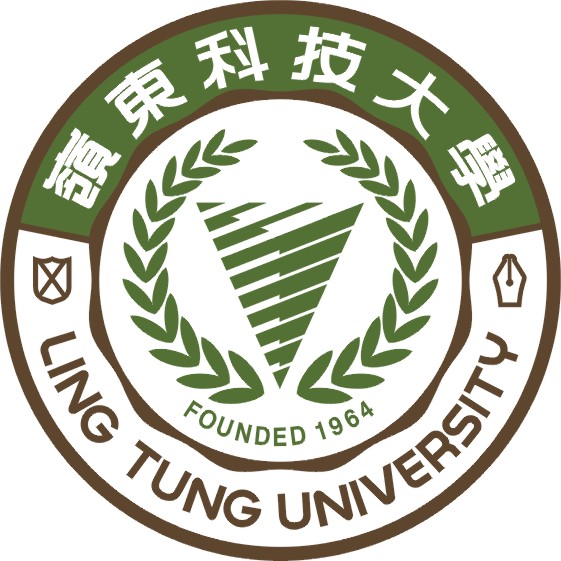 112學年度第1學期  ○○學院○○○○系○○○○計畫書
計劃提報人：○○○○○學院○○○○系民國  年  月  日1.教學目標2.移地教學期間3.移地教學地點及單位4.預定帶隊教師及學生人數5.移地教學準備及國際交流體驗教學(1)移地教學準備(2)授課教師說明國際交流體驗之活動、行程、作業、報告及相關事項6課程成績評量7.移地教學行程8.參加教師及學生名冊9.預定參加教師工作10.教學及參訪單位聯絡資訊天數日期行程參與人員備註人員工作項目連絡電話參訪地點接待人姓名/職稱聯絡方式